OSNOVO - Проверенные временем  гигабитные PoE-инжекторы на 8/12/16/24 порта30.11.2016 18:56Многоканальные PoE- инжекторы Gigabit EthernetOSNOVO увеличила продажи линейки PoE-инжекторов: Midspan-8/150RG, Midspan-12/180RG, Midspan-16/250RG, Midspan-24/370RG предназначенных для передачи данных Ethernet и питания по технологии PoE по одному кабелю витой пары на несколько подключенных устройств. Простые и надёжные в эксплуатации, с наработкой на отказ MTBF 100 000 часов при 25°С.Количество Gigabit Ethernet портов - входы Ethernet, выходы Ethernet+PoЕ:8 вх., 8 вых. для Midspan-8/150RG;12 вх., 12 вых. для Midspan-12/180RG;16 вх., 16 вых. для Midspan-16/250RG;24 вх., 24 вых. для Midspan-24/370RG;Midspan-12/180RG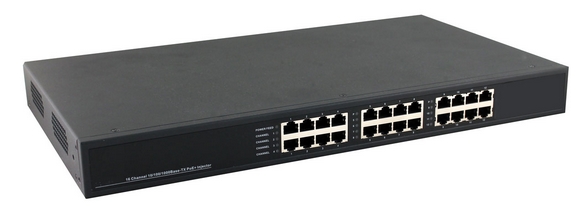 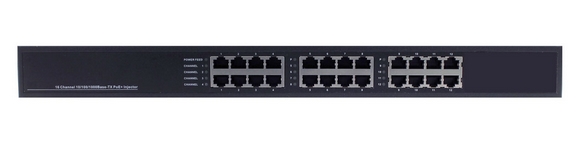 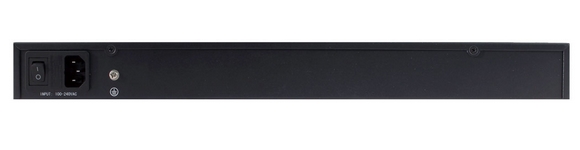 Цена: 250.00 USDОсобенности оборудования:Максимальная мощность на порт – 30 Вт;Суммарная мощность на все порты:- 150 Вт - Midspan-8/150RG;
- 180 Вт - Midspan-12/180RG;
- 250 Вт - Midspan-16/250RG;
- 370 Вт - Midspan-24/370RG;Соответствуют стандартам PoE IEEE 802.3 af/at,Автоматическое определение подключаемых РоЕ-устройств;Метод передачи PoE: А 1, 2 (+) 3, 6 (-);Питание: AC 100…240V;Рабочая температура: -10...+45°СМонтажный комплект в стойку 19”.Подробные технические характеристики... Схема подключения: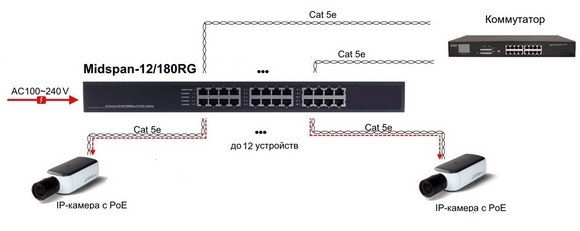 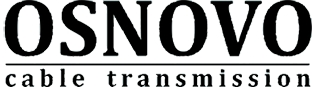 Гарантия - 5 лет!По вопросам приобретения обращайтесь к официальным дилерам OSNOVO, подробные описания оборудования для вашего решения на нашем сайте.Скачать каталог OSNOVO здесь.